PRIJAVA ZA KURS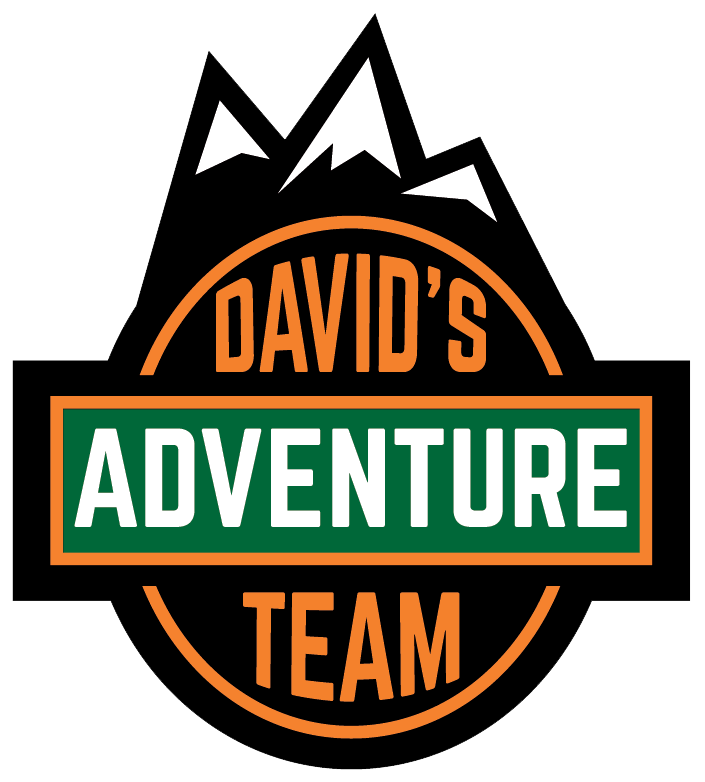 PODACI:Nakon završenog kursa bićete osposobljeni za zimsko planinarenje u planinama do 3000 metara.Polaganje na kraju obuke se vrši iz dva dela: pismeni deo i praktični deo.Nakon položenih oba dela dobijate diplomu o završenoj obuci.Shodno trenutnoj situaciji organizovaćemo usmeni i praktični deo. Materijal za kurs dobijate na email adresu, nakon izvršenih uplata. PRIJAVU I UPLATNICE PROSLATI NA EMAILKOTIZACIJA PRVOG DELA KURSA JE: 6.800 rsdUPLATU MOŽETE IZVRŠITI NA RAČUN:DAVID KOVAČEVIĆ, ADDIKO BANKA, TEKUĆI: 165-1001524242086-10Obavezno je uplatiti članarinu za naš klub ukoliko niste član, jer u suprotnom ne možemo da vam držimo obuku. Ukoliko imate člansku kartu drugog planinarskog klub to vam ne pravi problem jer mi nismo u PSS-u, tako da je moguće biti i naš član.ČLANSTVO U KLUBU Žiro račun za članstvo: 160-447863-34SVRHA: Članarina Primalac: Klub avanturističkih sportova DATIZNOS: 500,00 rsdKursINTENZIV ZIMSKI KURS DO 3000 MOrganizacijaKlub avanturističkih sportova DAT, BeogradOperativni trener planinarstvaDavid Kovačevićkontakt: 0611089778davidsadventuretem@gmail.comIme i prezimeDatum rođenjaZanimanjeKontakt telefonemailDa li imate neka ograničenja za bavljenje sportom Da li ste išli u planinu zimi i na koje vrhoveDa li imate neku planinarsku obukuKoje vas planine zanimaju za zimske usponeU kom klubu ste član i od kadSa kojim vodičem ste išli najviše na akcijeKoliko dugo se bavite ovim sportomDa li posedujete nešto od zimske opreme  - obuća i garderobaDa li posedujete nešto od tehničke opreme , možete navesti Da li ste zainteresovani za vrhove i preko 3000 metaraKoji sport vas još interesuje, a da spada u outdoor sportoveDa li se plašite visine